જેએસબીએન એટલે "જૈન સ્ટાન્ડર્ડ બુક નંબર". એનો હેતુ જૈન જ્ઞાનભંડારમાં પુસ્તક સૂચિઓ બનાવવાની પ્રક્રિયાને સરળ બનાવવાનો છે. આ વેબસાઇટ કોઈપણ પ્રકાશકને નવા જૈન પુસ્તક /પ્રતની વિગતોની નોંધણી કરવા અને પુસ્તકની પાછળ છાપી શકાય તેવો અનન્ય જેએસબીએન કોડ  (અનુરૂપ QR/ક્યુઆર કોડ) આપશે (ઉદાહરણ તરીકે ડાબી બાજુએ આપેલ છે.) જેએસબીએન નામની એક મોબાઇલ એપ્લિકેશન પણ છે, જે ક્યૂઆર કોડ વાંચે છે અને પુસ્તક વિશે સંબંધિત માહિતી આપે છે.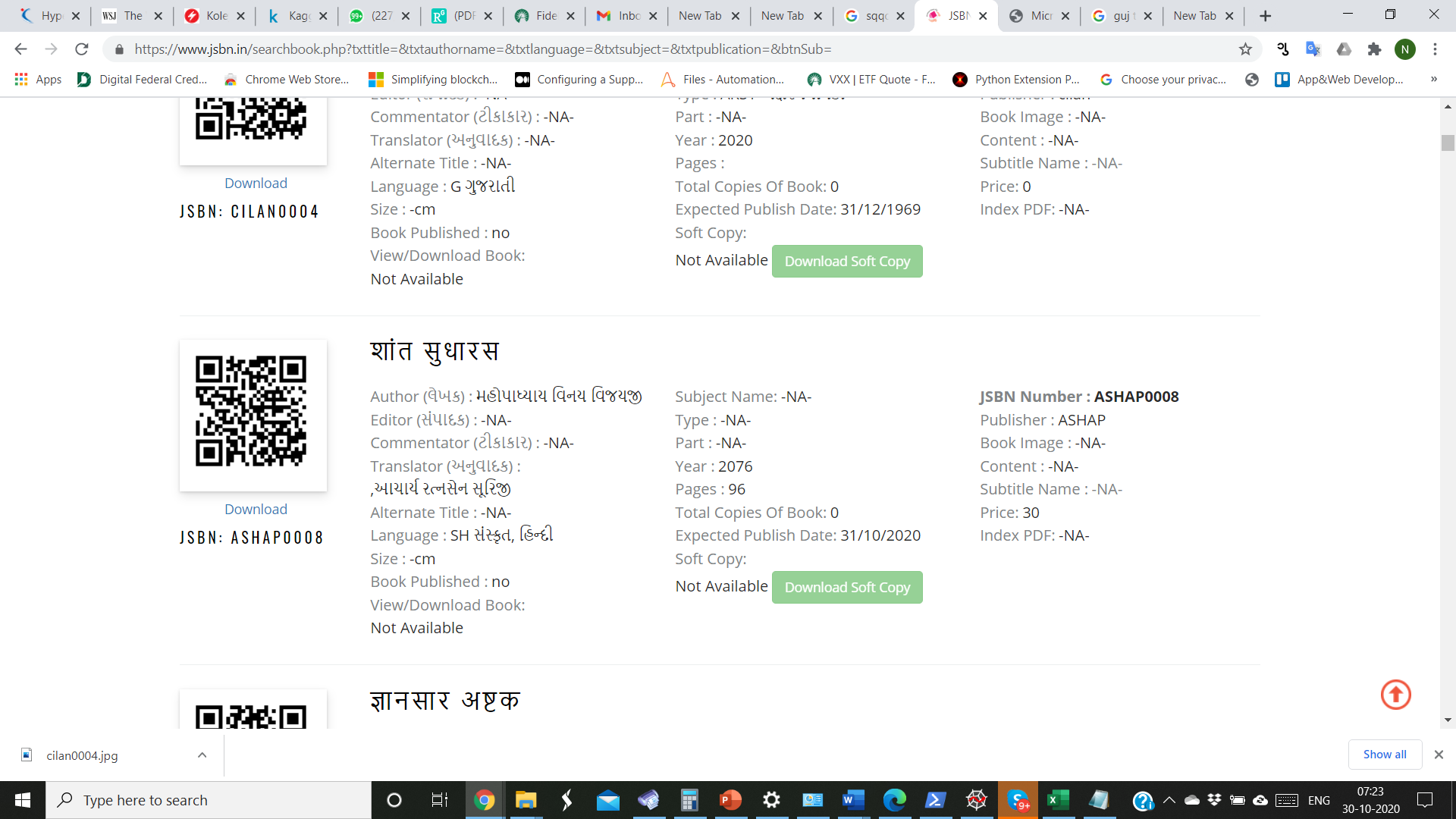  (જો પુસ્તક ગુજરાતી / સંસ્કૃત / પ્રાકૃત છે તો કૃપા કરી ગુજરાતીમાં વિગતો ભરો. જો પુસ્તક હિન્દી અથવા અંગ્રેજીમાં છે, તો ફક્ત શીર્ષક હિન્દી / અંગ્રેજીમાં હોવું જોઈએ.) * ચિહ્નિત થયેલ ફિલ્ડ ફરજીયાત છે.)* પુસ્તક શીર્ષક:: 	_________________________________________________________________વૈકલ્પિક શીર્ષક :  	_________________________________________________________________* પુસ્તક પ્રકાર:		___________________ (નીચેના પેજ # ૨ પરની સૂચિમાંથી પસંદ કરો અથવા નવો લખો) Part (ભાગ): 		____________________વિગત:			____________________________________________________* લેખક: 		(નીચેના પેજ# ૨  પરની સૂચિમાંથી લેખક પ્રકાર પસંદ કરો). * વિષય: 			કૃપા કરીને સૂચિમાંથી પસંદ કરો અથવા અથવા નવો લખો.અન્યદર્શન / આગમ / આગમ-દ્રવ્યાનુયોગ / આચાર / ઇતિહાસ / ઉપદેશ / કથા-વાર્તા / કર્મ-સાહિત્ય / કાવ્ય (સાહિત્ય) / કોશ / ચરિત્ર / ચિંતન / છેદ / જ્યોતિષ / તત્ત્વજ્ઞાન / તીર્થ / દ્રવ્યાનુયોગ / દ્રવ્યાનુયોગ-દિગંબર / ધ્યાન / ન્યાય / નવપદ / નવ્યન્યાય / નવ્યન્યાય (અજૈન) / નવ્યન્યાય (જૈન) / નાટક / નિમિત્ત / પૂજન / પ્રકરણ / પ્રકીર્ણ / પ્રભુ ભક્તિ / પ્રશ્નોત્તરી / પ્રાકૃત વ્યાકરણ / પ્રાચીન ન્યાય (અજૈન) / પ્રાચીન ન્યાય (જૈન) / પીઠિકા / ભૂગોળ / મંત્ર / યોગ/અધ્યાત્મ / વ્યાકરણ / વ્યાખ્યાન-વિવેચન / વૈરાગ્ય / વહીવટ / વાચના / વાર્તા / વિધિ / શબ્દકોશ / શ્રાવકાચાર / સંગ્રહ / સૂત્ર / સ્તવન - સજ્ઝાય - સ્તુતિ / સ્તોત્ર/ સુભાષિત / સંવાદ / સ્વાધ્યાય / સંસ્કૃત વ્યાકરણ / સંસ્કૃતિ / સાધ્વાચાર / ભ‌ક્ષ્યાભક્ષ્ય / આહારશુદ્ધી / અન્ય વિષય:  ___________________* ભાષા:	કૃપા કરી એક અથવા વધુ ભાષાઓ પસંદ કરો.□ અપભ્રંશ □ અર્ધમાગધી □ પ્રાકૃત □ સંસ્કૃત  □ ગુજરાતી □ અંગ્રેજી □ હિન્દી □ દેવનાગરી લિપિ □ કન્નડ □ મરાઠી □ ઉર્દુ  □ સિંધી  □ તેલુગુ  * પ્રકાશન વર્ષ (વિક્રમ સંવત):	____________________* પેજની સંખ્યા: 			____________________કદ (centimeter) - 	ઊંચાઈ: 		_______________           પહોળાઈ:  __________કિંમત:		 			_____________________________________પ્રકાશિત નકલોની સંખ્યા: 		_____________________________________અપેક્ષિત પ્રકાશન તારીખ: 		_____________________________________પુસ્તકની PDF લિંક ઉપલબ્ધ છે?: 		Yes / Noજો અગાઉના સવાલનો જવાબ 'હા' છે, તો શું તમે વાચકો સાથે પીડીએફ શેર કરવા માંગો છો?  Yes / Noજો અગાઉના સવાલનો જવાબ ‘હા’ હોય તો, જો પીડીએફ ઓનલાઈન ઉપલબ્ધ છે, તો કૃપા કરીને લિંક (URL) શેર કરો: ______________________________________ (અથવા તમે jsbn.help@gmail.com પર પીડીએફ મોકલી શકો છો)Notes: * પુસ્તકનો પ્રકાર:	અક્ષરગમનિકા સાર્થ / અવચૂરિ / અવચૂરિ, દીપિકા સહ / ગદ્ય / ગાઈડ / ચૂર્ણિ / ચૂર્ણિ, દીપિકા સહ / ચૂર્ણિ, ભાષ્ય છાયા સહ / છાયા સાર્થ / ટબો / ટિપ્પણ / ટીકા / ટીકા+ટીકાનુવાદ / ટીકાનુવાદ / ટીકાનુવાદ સહ / દીપિકા / દીપિકા, સાનુવાદ / નિર્યુક્તિ / પદાર્થો / પદ્ય / પદ્યાનુવાદ / પ્રદીપિકા / પ્રશ્નોત્તરી / બાલાવબોધ / બાલાવબોધ, સાનુવાદ / ભાવાનુવાદ / ભાષાંતર / ભાષાંતર અને ટિપ્પણ / ભાષ્ય / મૂળ / રહસ્યો / વાચના / વિવેચન / વ્યાખ્યાન / વ્યુત્પત્તિ / સંક્ષેપ / સચિત્ર / સચૂર્ણિ / સચૂર્ણિ,સટિપ્પણ/ સટિપ્પણ / સટીક / સટીક – સચૂર્ણિ / સટીક સભાષ્ય / સટીક, છાયા સહ / સટીક, દીપિકા સહ/ સટીક, બાલાવબોધ સહ / સટીક, સચૂર્ણિ, સાર્થ / સટીક, સટિપ્પણ / સટીક, સવિવેચન / સટીક, સાનુ, છાયા સહ / સટીક, સાનુ., સટિપ્પણ / સટીક, સાનુવાદ / સટીક, સાર્થ / સટીક, સાવચૂરિ / સટીક, સાવચૂરિ, સાર્થ / સટીક, સાવચૂરિ,દીપિકા / સટીક. સભાષ્ય / સભાષ્ય / સવિવરણ, સભાષ્ય / સવિવેચન / સાનુવાદ / સાનુવાદ, સટિપ્પણ / સાન્વય / સાન્વય સાર્થ / સારાંશ / સારોદ્ધાર / સાર્થ / સાર્થ, સચિત્ર / સાવચૂરિ / સાવચૂર્ણિ સટિપ્પણ / સાવચૂર્ણિ, સાર્થ / Not Applicable * લેખક પ્રકાર: 	અક્ષરગમનિકાકાર / અનુવાદક / અવચૂરિકાર / ઉત્તરકાર / ઉપદેશક / કથાનકકાર / ચૂર્ણિકાર / ચિત્રકાર / છાયાકાર / ટબાકાર / ટિપ્પણકાર / ટીકાકાર / દીપિકાકાર / ન્યાસ / નિર્યુક્તિકાર / પ્રેરક / પ્રદીપિકાકાર / પ્રયોજક / પ્રશ્નકાર / બાલાવબોધકાર / ભાષ્યકાર / લેખક / વ્યુત્પત્તિકાર / વ્યાખ્યાતા / વાચના / વિવેચક / સંપાદક / સંકલક / સંગ્રાહક / સંશોધક / સારોદ્ધાર / Not Applicable* લેખક પ્રકાર* લેખકનું નામ